Messaggio dettato dal Padre del 17/02/2013Figli, sono il vostro Signore, creatore del cielo e della terra. Oggi vi invito al digiuno e astinenza della carne, siate forti in questo tempo di Quaresima perché satana si scatenerà il doppio, lui è molto astuto e intelligente; per essere più forte di lui, dovete rispettare i sacramenti: confessione e comunione; allora, insieme alla preghiera, lui è sconfitto. Mi raccomando, amatevi e perdonate, io sono con voi.Il Signore Dio Padre Onnipotente.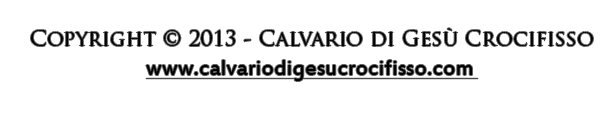 